International Women’s Day Celebration (08-03-2018)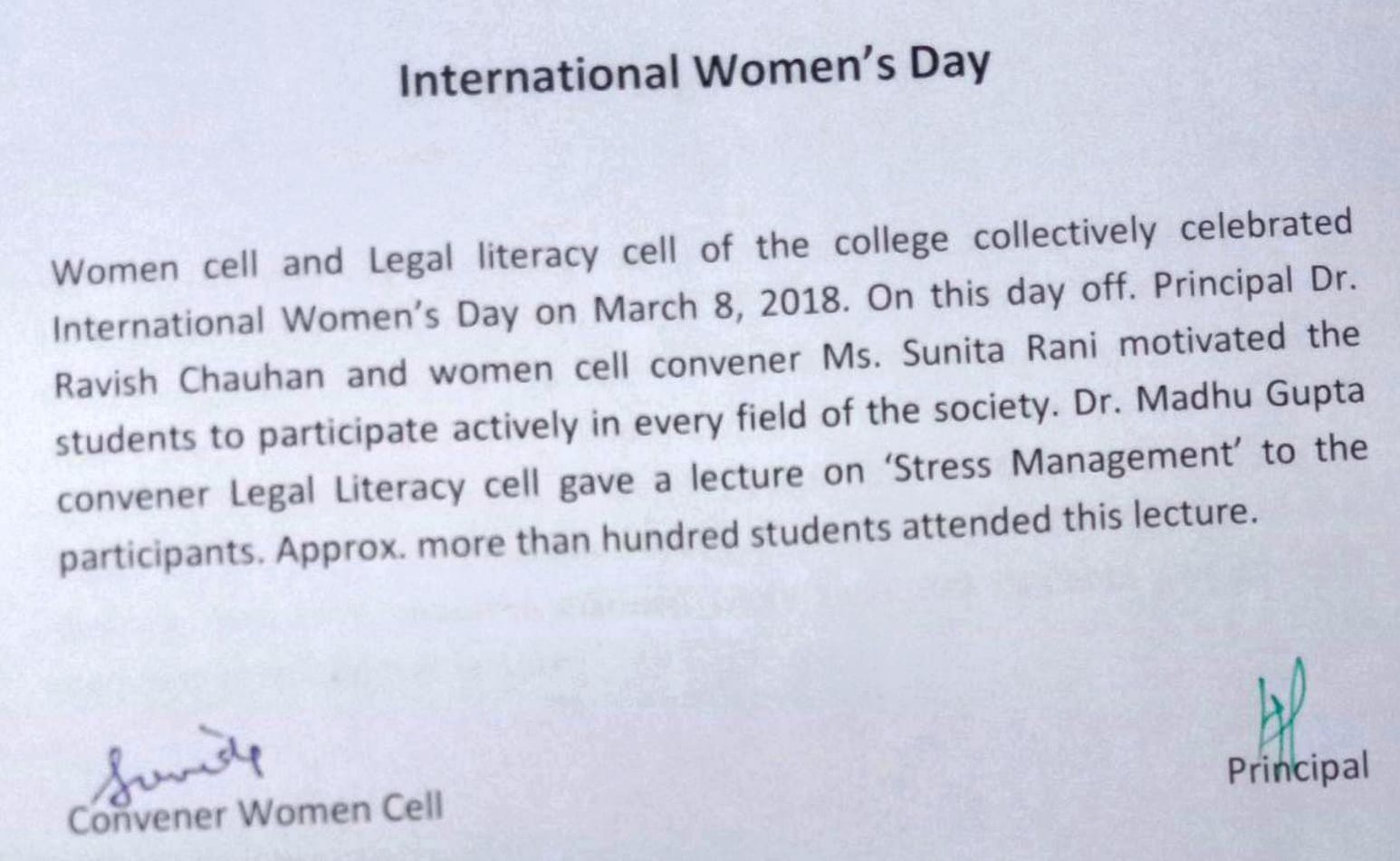 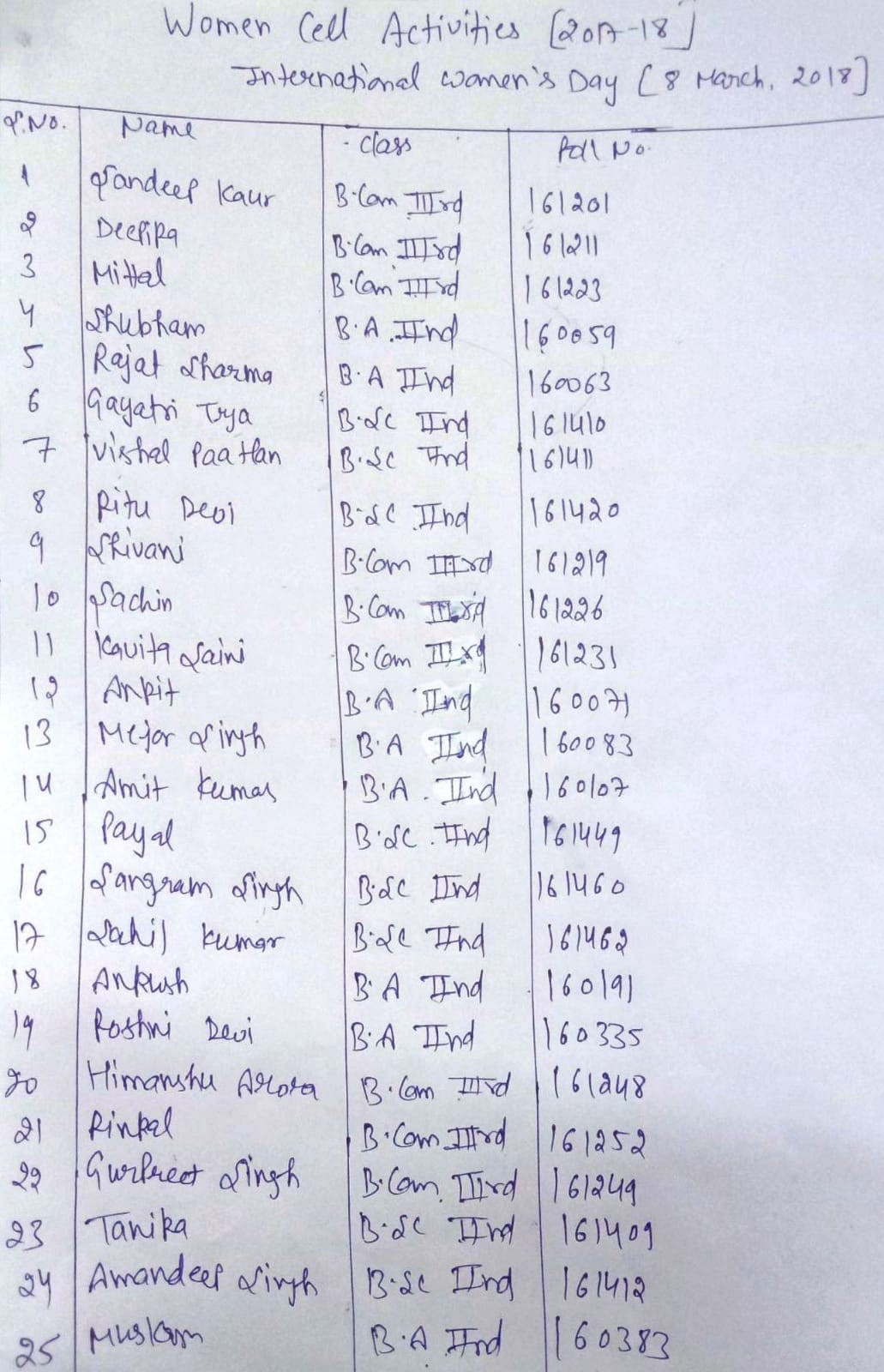 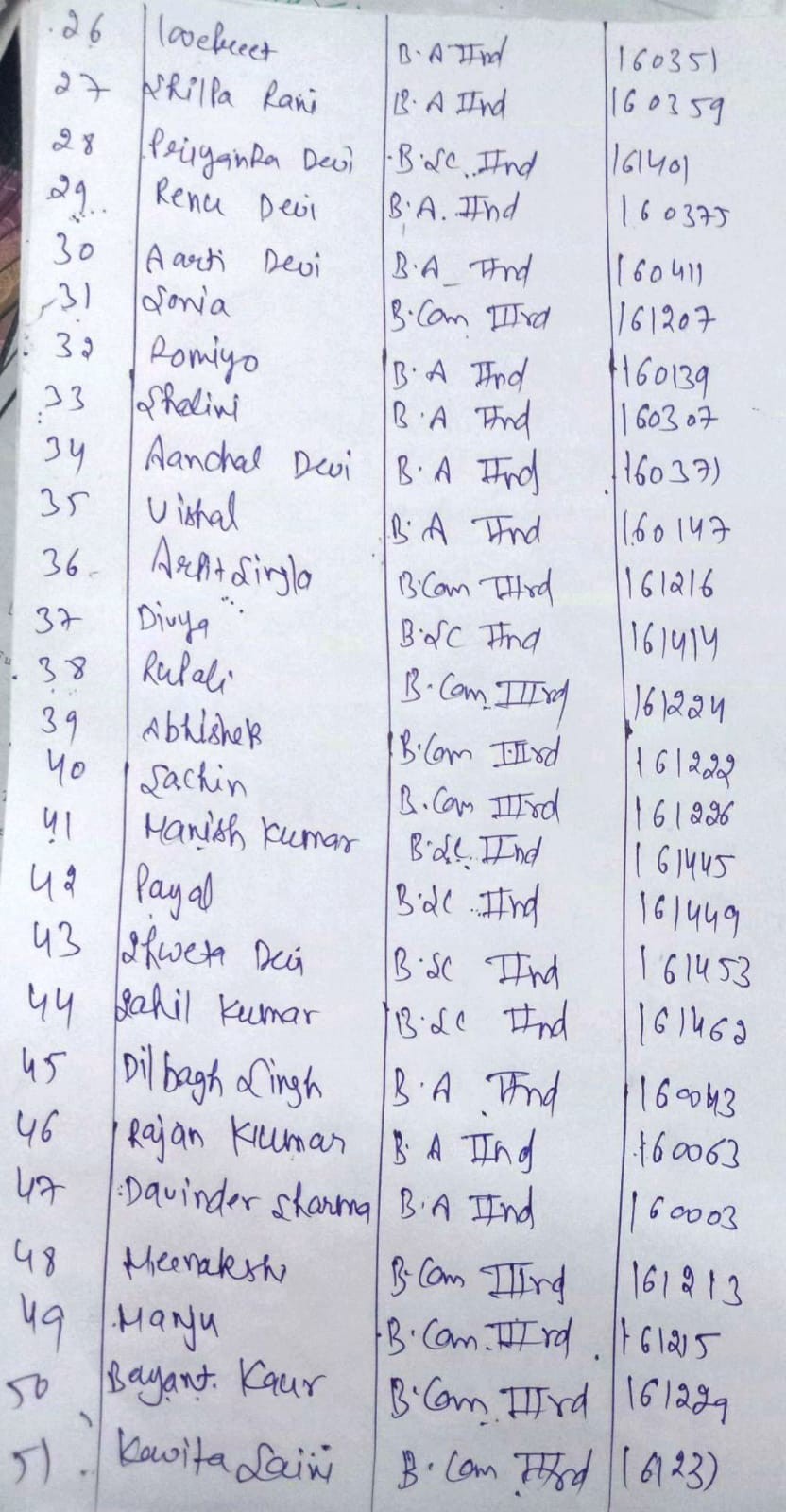 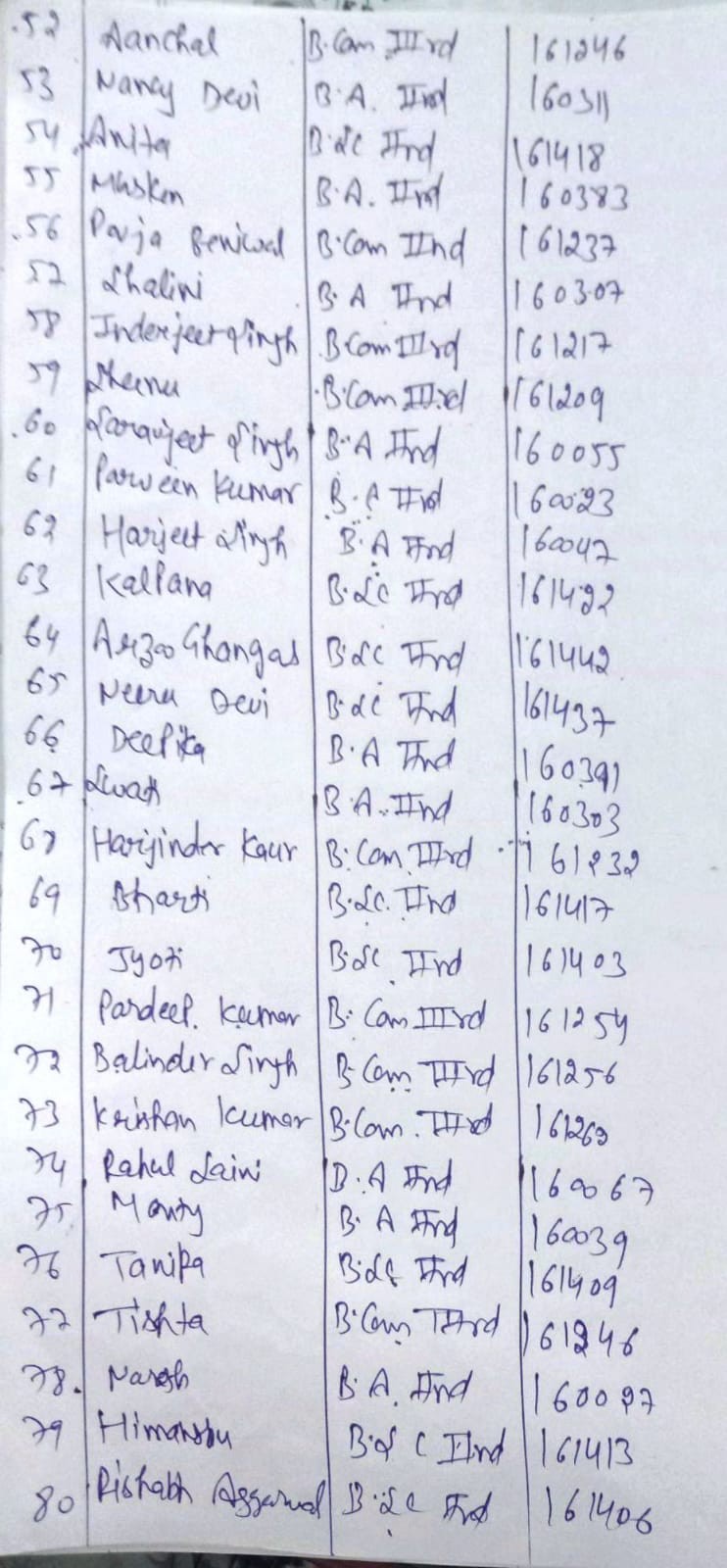 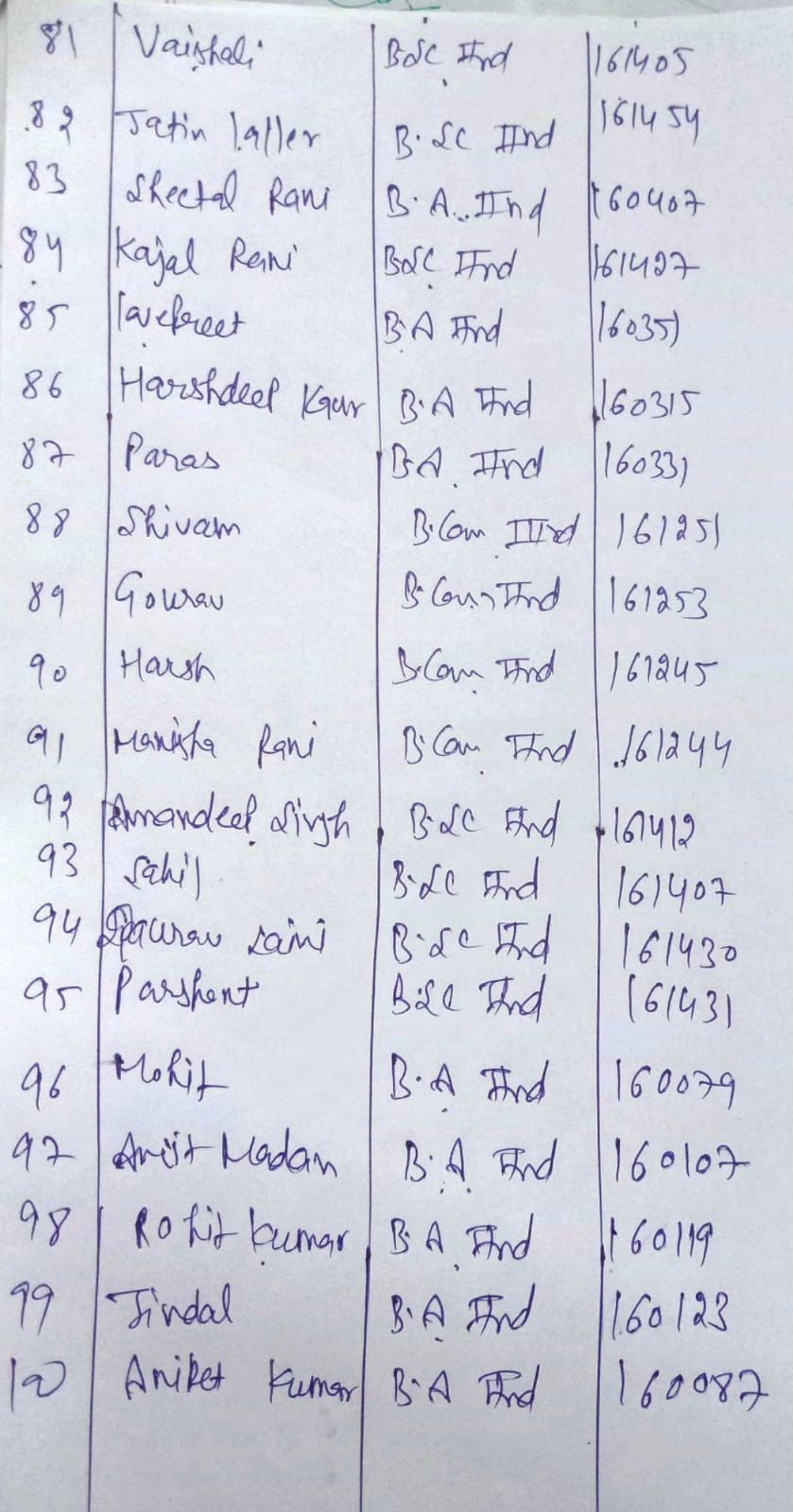 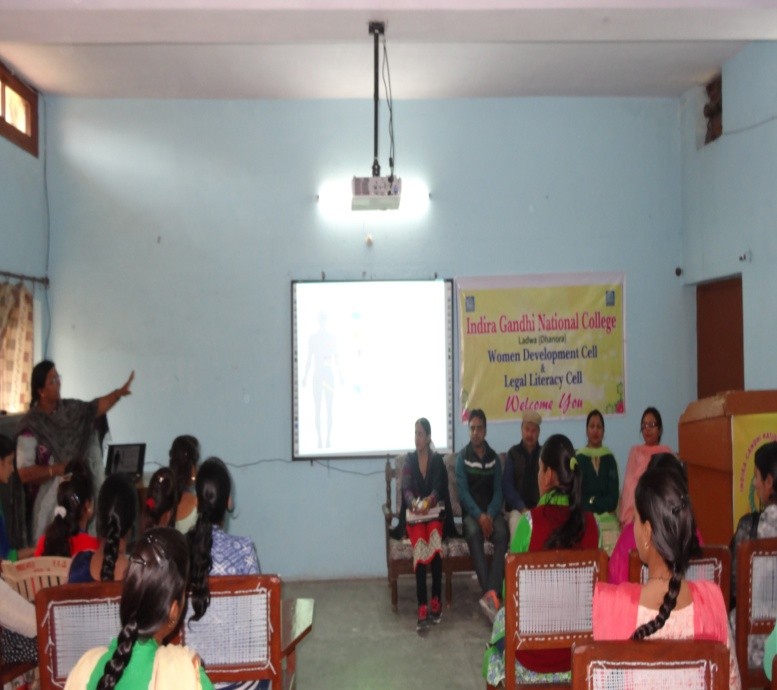 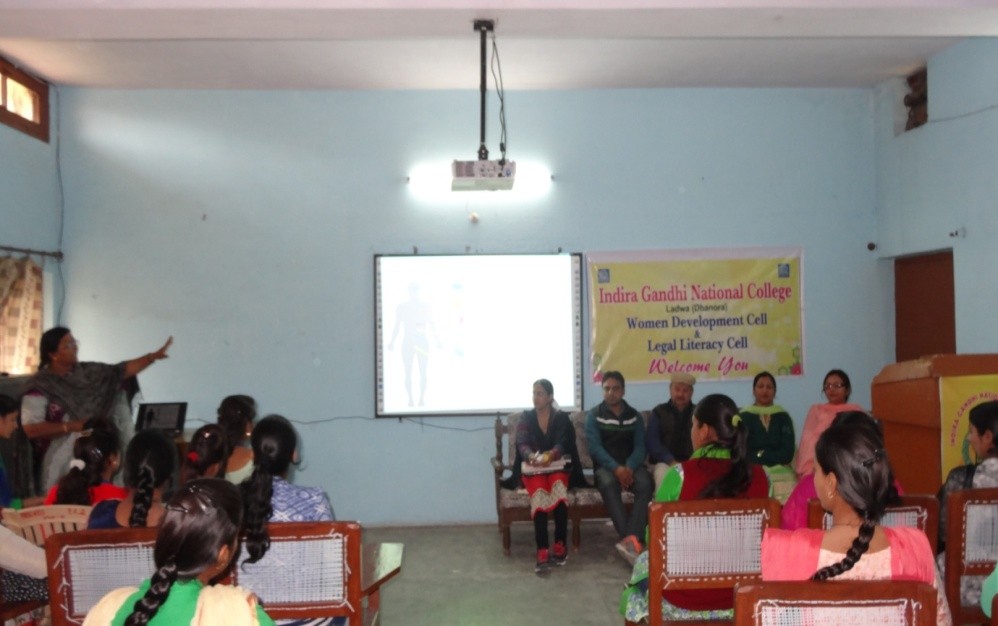 International Women’s Day celebrated and delivered a lecture on stress Management.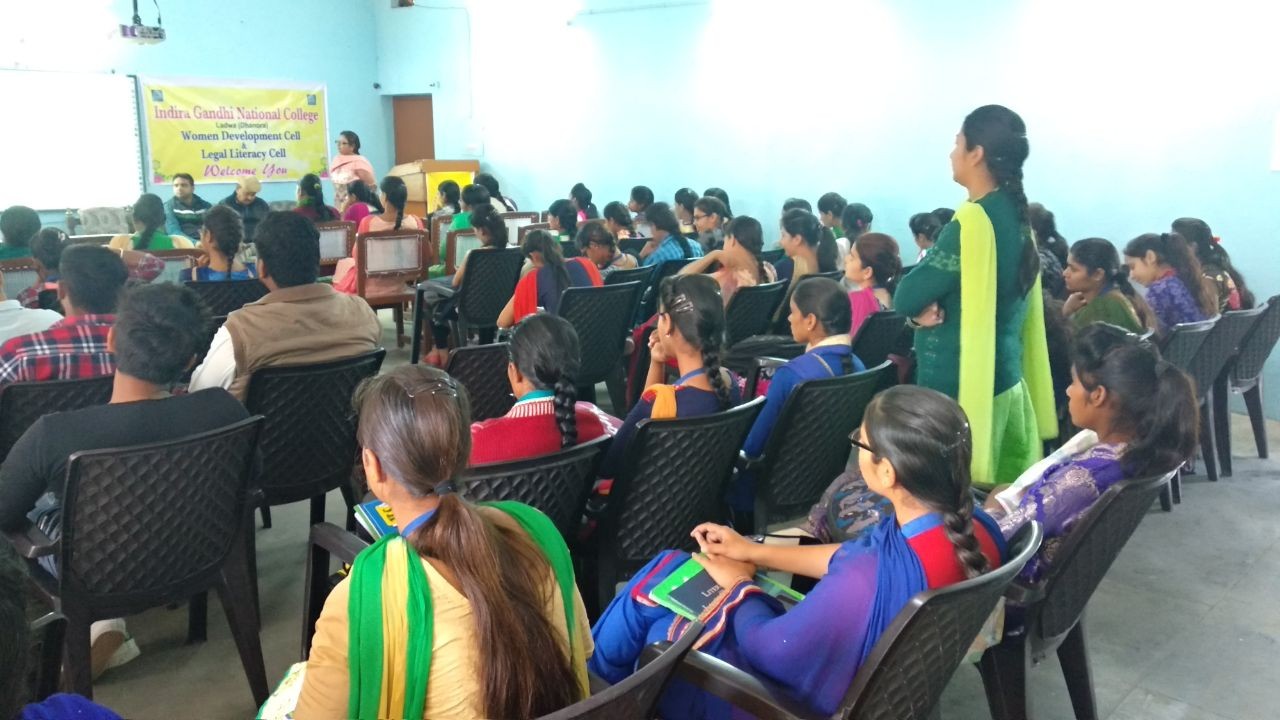 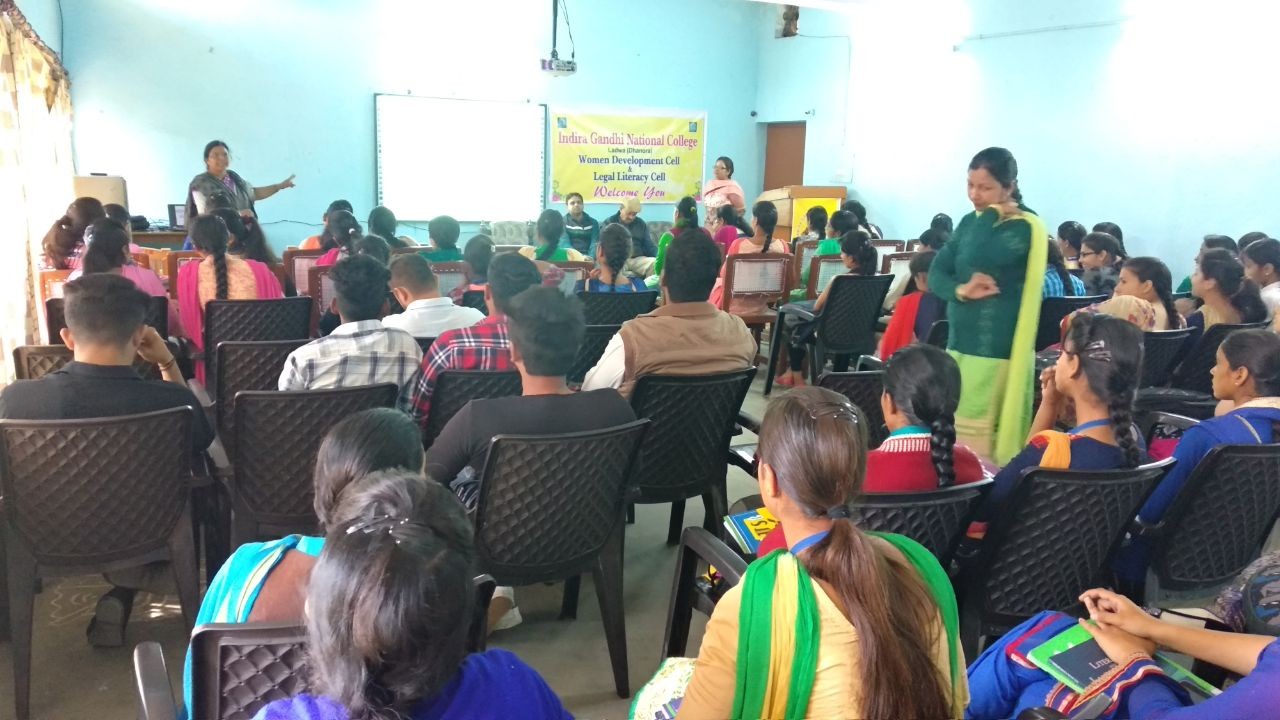 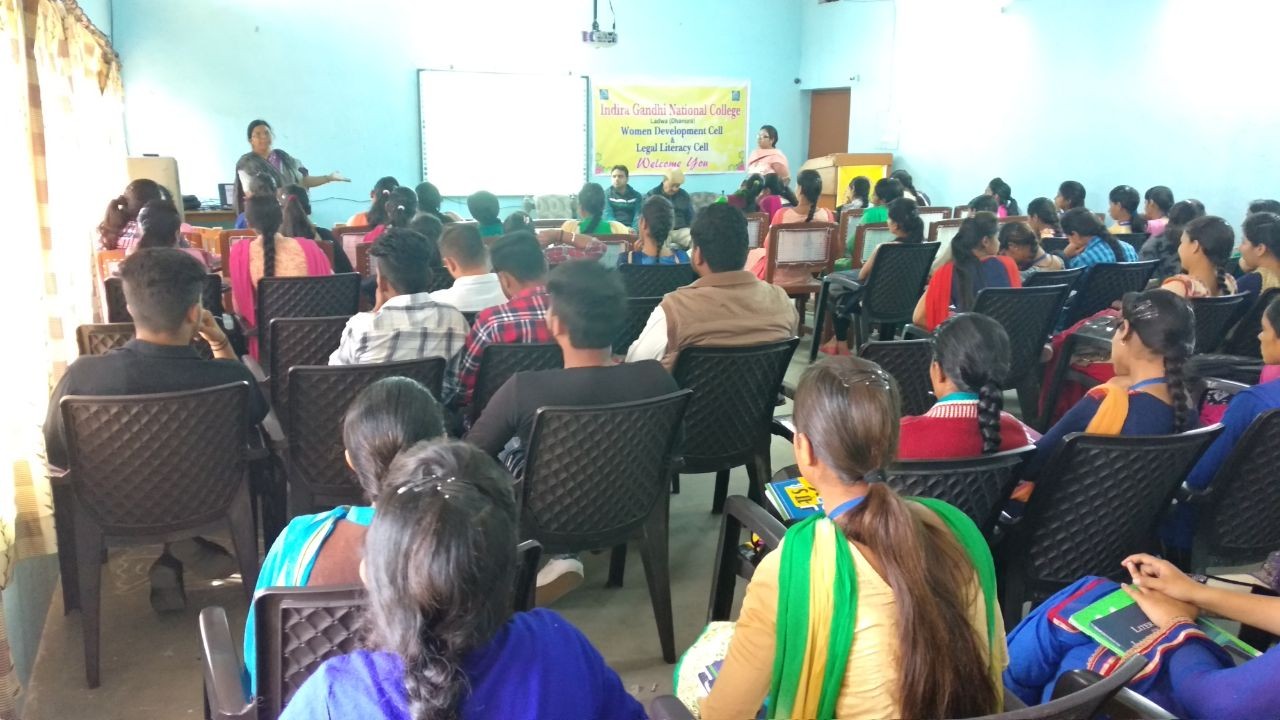 